Allegato  A                                                                                                           NUOVA ECDL  SKILLS 2015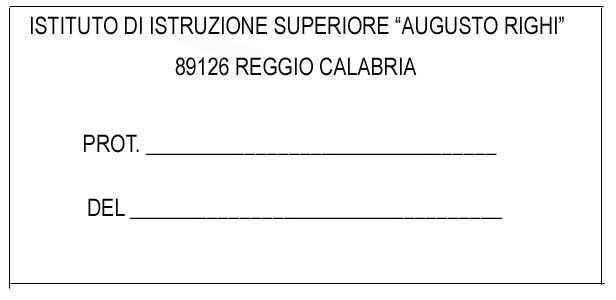 RICHIESTA DI RILASCIO SKILLS CARD NUOVA ECDL (Da compilare in ogni sua parte)		Al Dirigente scolasticoIstituto di Istruzione Superiore“A. Righi” - 89126 Reggio Calabria_l_  sottoscritt_   Cognome_____________________  Nome _____________________________________Cod. Fiscale _______________________________________  e-mail ______________________________nat__  a ________________________________  il  ___________________  Tel. ____________________e residente in _________________  CAP______   Via __________________________________________scolarità: 		 scuola dell’obbligo                          scuola media superiore                  		 studente universitario                     laureatooccupazione:    	 studente            lavoratore dipendente          lavoratore autonomo                           		 pensionato        in cerca occupazioneChiedeche gli venga rilasciata la skills card virtuale per la registrazione del risultato degli esami relativi ai sette moduli previsti per il rilascio della patente europea del computer secondo lo standard Nuova ECDL.A tal fine, secondo quanto previsto dall’art. 2 Legge 15/1968 e dall’art. 1 D.P.R. 403/1998, dichiara: di essere allievo interno della Scuola e di frequentare la classe ___________________: di essere in servizio all’interno della Scuola in qualità di _________________________;di essere allievo della Scuola media ____________________________ in convenzione.di non essere in nessuna delle precedenti condizioni.Allega alla presente:ricevuta del versamento di € 75,00 effettuato su ccp n. 229898 intestato ad Istituto di Istruzione Superiore "A. Righi" - Reggio Calabria, indicante come causale  "Acquisto skills card".ricevuta del versamento di € 60,00 effettuato su ccp n. 229898 intestato ad Istituto di Istruzione Superiore "A. Righi" - Reggio Calabria, indicante come causale  "Acquisto skills card". Solo per il personale della Scuola (Docenti, personale ATA, allievi) e gli allievi delle scuole medie in convenzione.Reggio Calabria li ______________ 				Firmato ____________________Ai sensi della L. 675/96, si autorizza l'Istituto a trattare i precedenti dati per il conseguimento della patente europea e di trasmetterli a tal fine all'AICA.     	 Firmato ____________________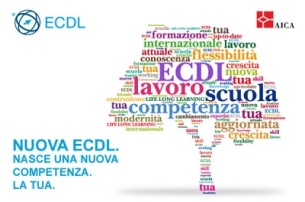 Rilasciata skills card n.  ______________________													Il referente ECDLPer Ricevuta _________________________ data _____________